Работа над глаголами с использованием сюжетных картинок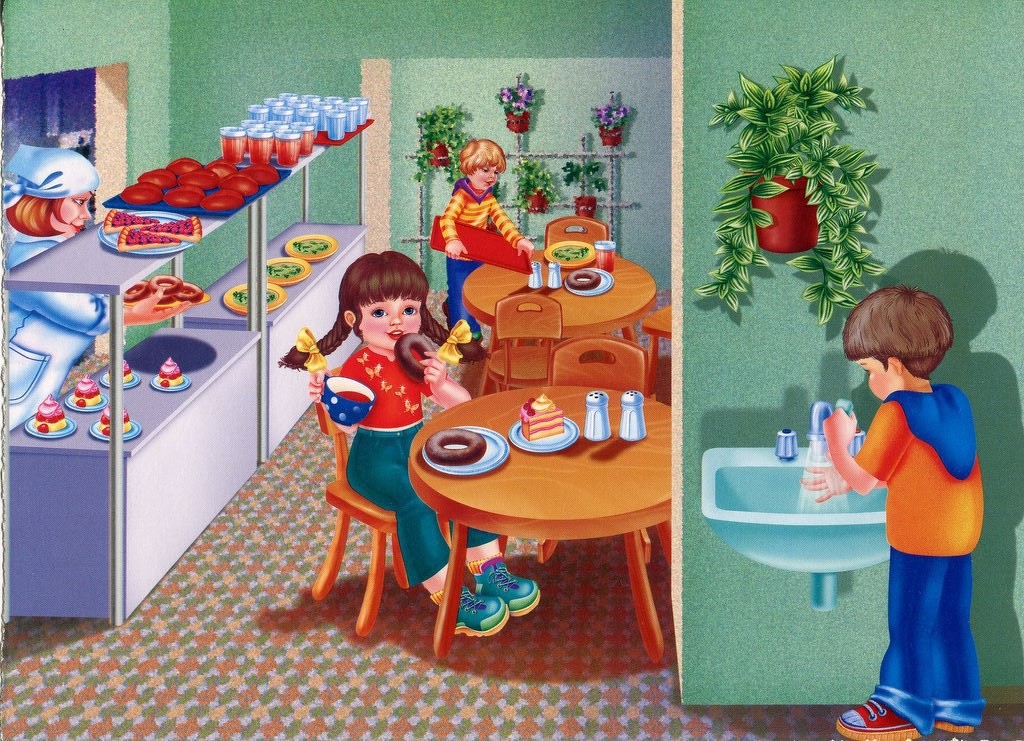 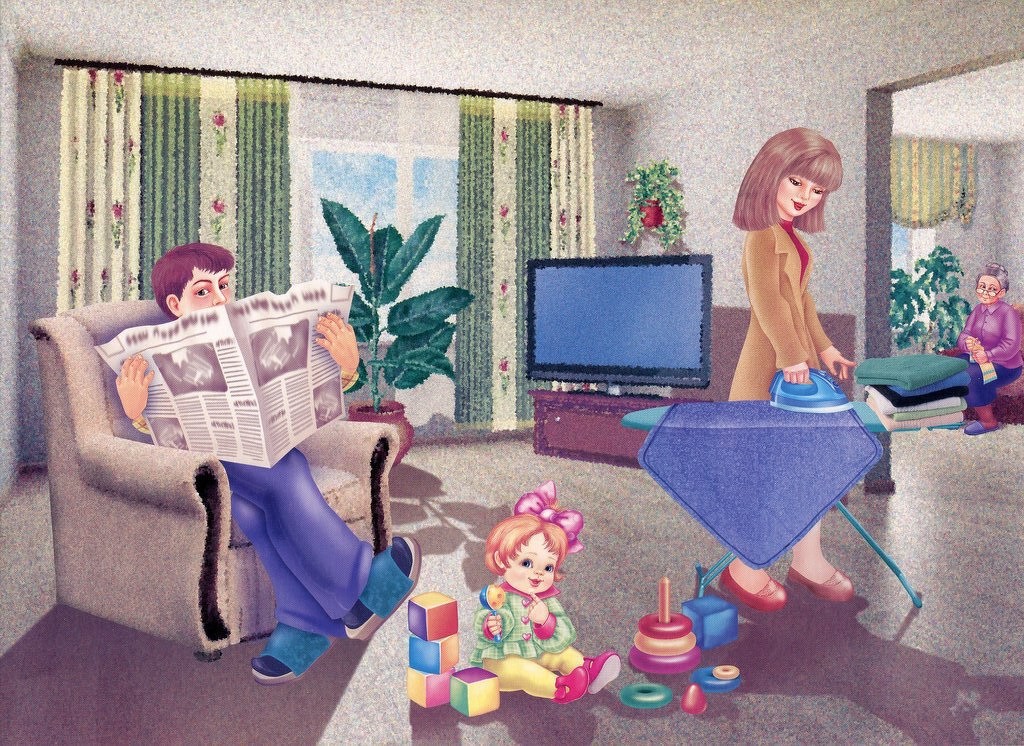 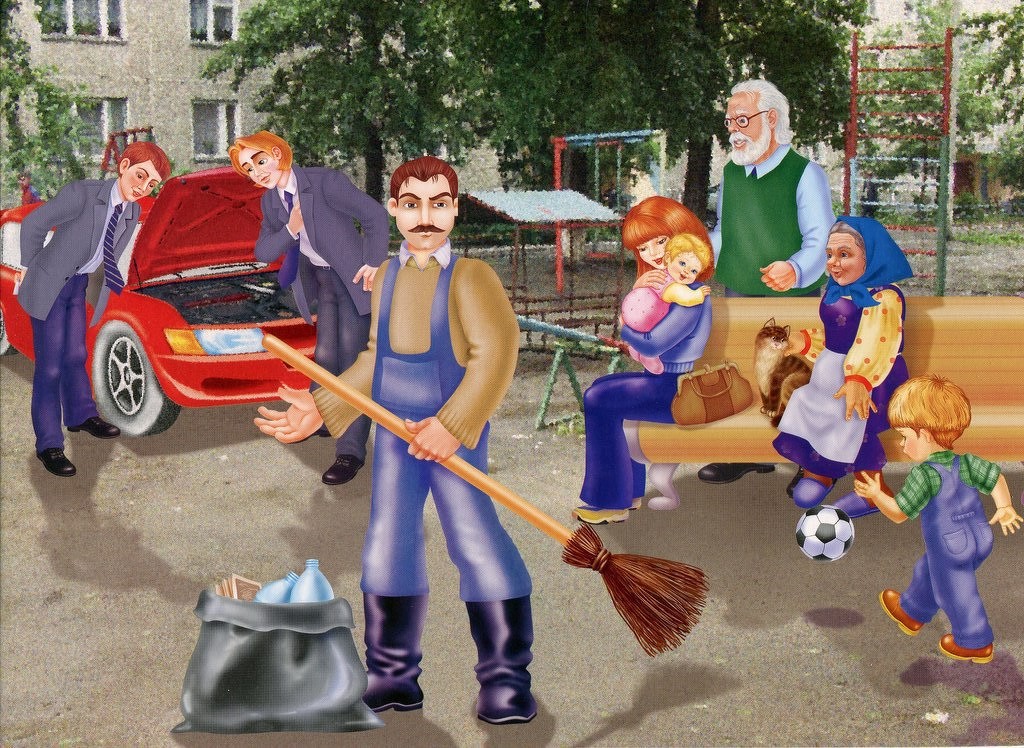 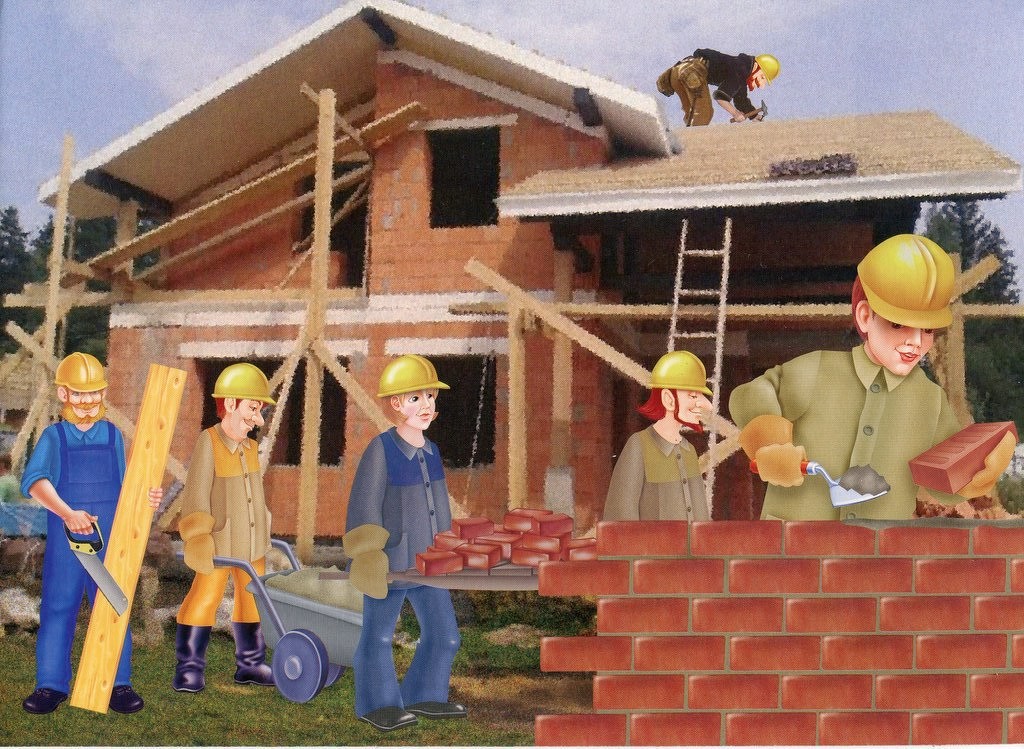 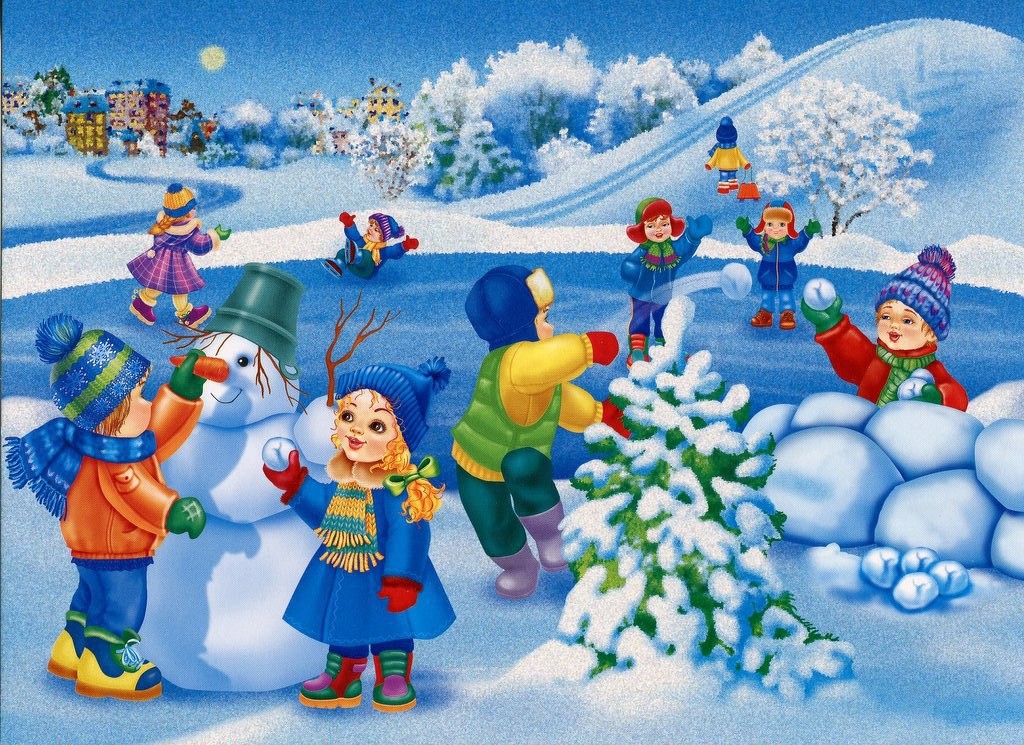 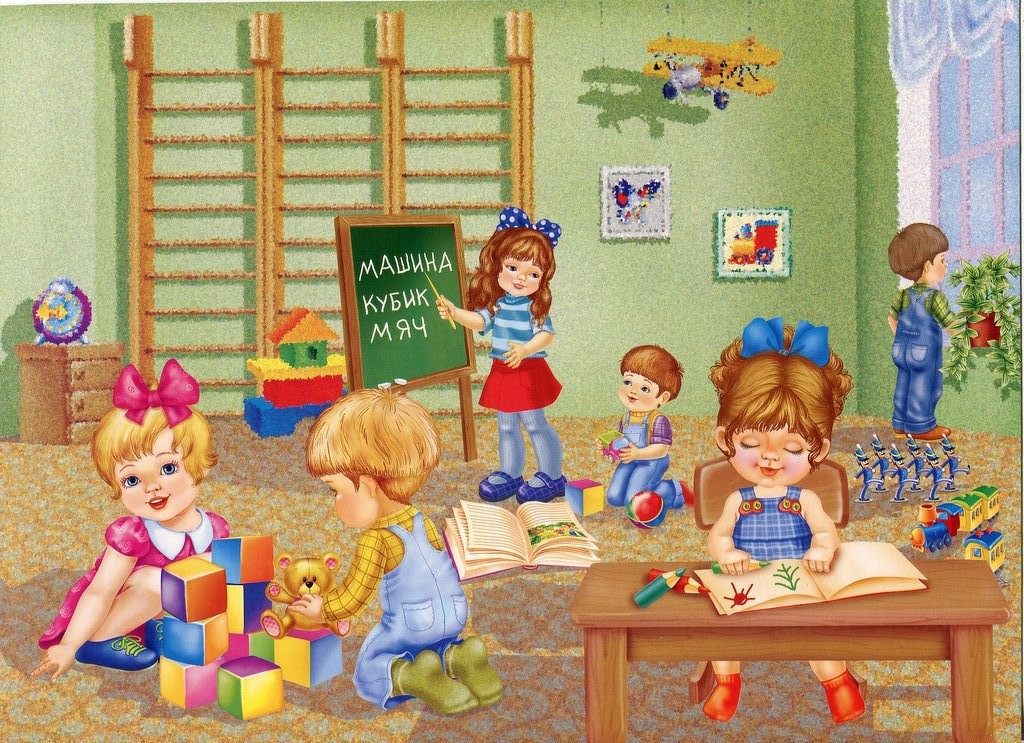 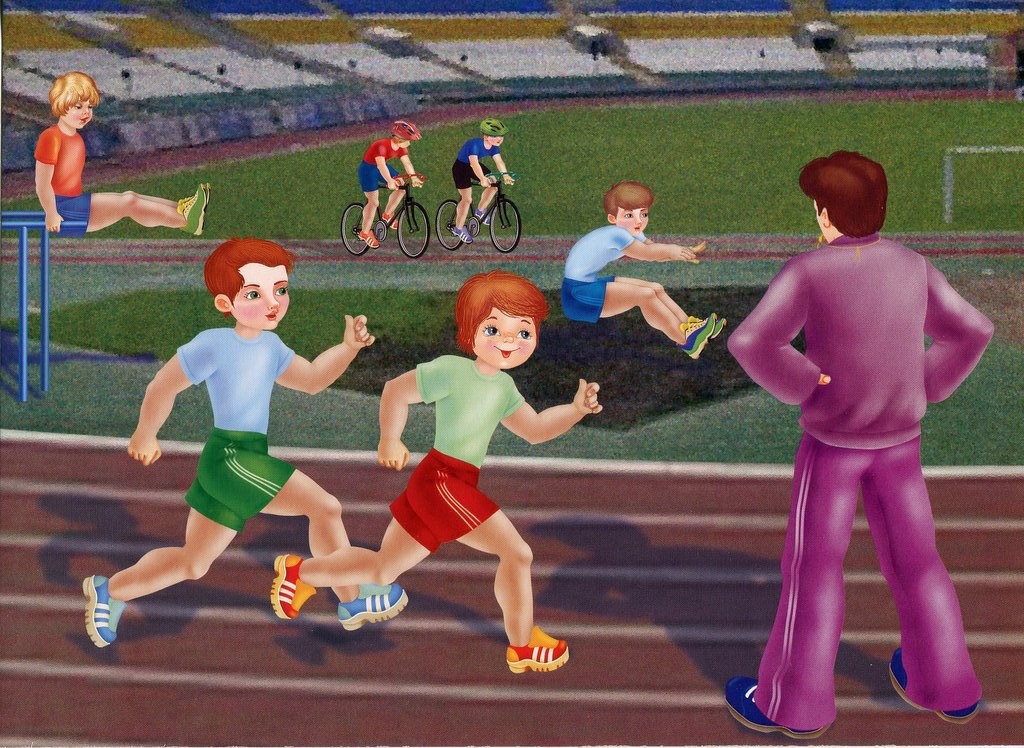 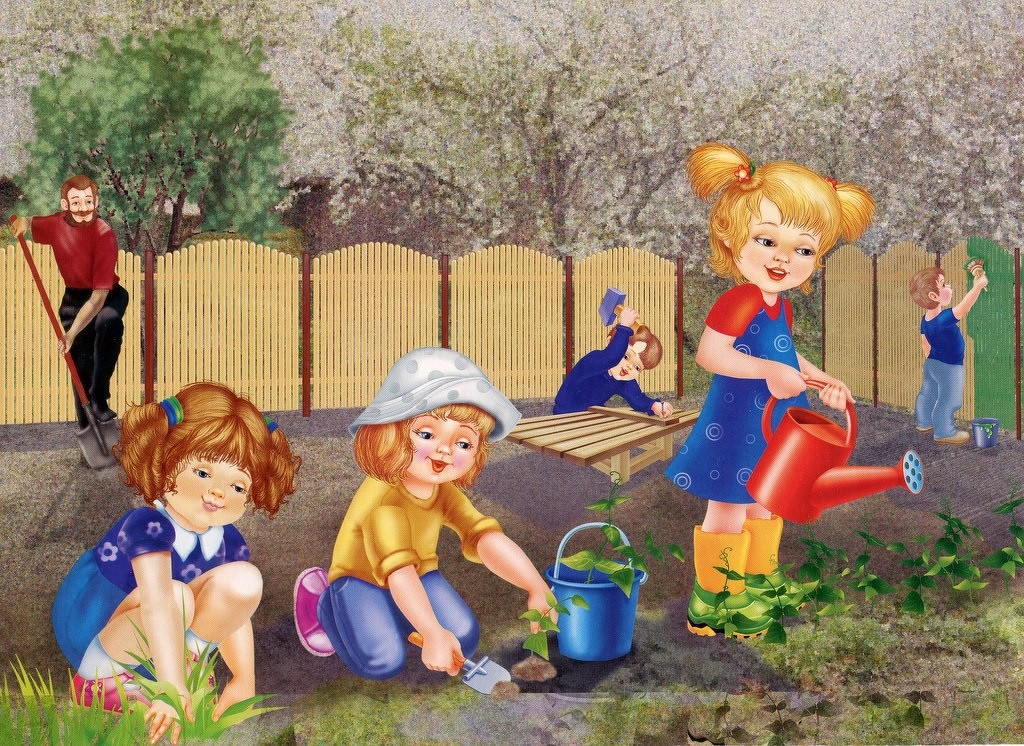 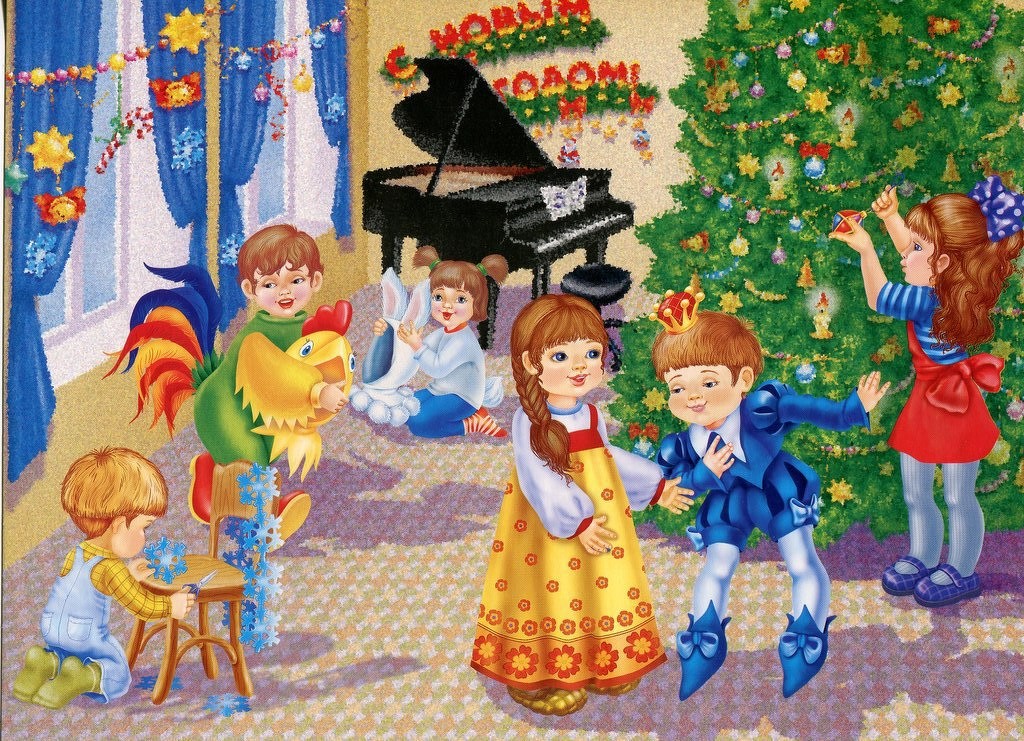 